АДМИНИСТРАЦИЯ  ВЕСЬЕГОНСКОГО  МУНИЦИПАЛЬНОГО ОКРУГАТВЕРСКОЙ  ОБЛАСТИП О С Т А Н О В Л Е Н И Ег. Весьегонск 30.12.2021                                                                                                                          № 637 п о с т а н о в л я е т:1. Постановления Администрации Весьегонского муниципального округа от 30.12.2020 № 654 «Об утверждении муниципальной программы Весьегонского муниципального округа Тверской области «Молодёжь Весьегонского муниципального округа Тверской области» на 2021-2026 годы»,от 17.05.2021 № 219 «О внесении изменений в постановление Администрации Весьегонского муниципального округа от 30.12.2020 № 654»признать утратившими силу.2. Обнародовать настоящее постановление на информационных стендах муниципального образования «Весьегонский муниципальный округ»и  разместить на официальном сайте Администрации Весьегонского муниципального округа в информационно-телекоммуникационной сети Интернет.Настоящее постановление вступает в силу с 01.01.2022 г. Глава Весьегонского муниципального округа                                                                                    А.В. Пашуков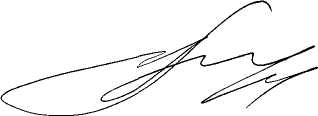 О признании утратившими силу постановлений Администрации Весьегонского муниципального округа от 30.12.2020 № 654 и от 17.05.2021 № 219.